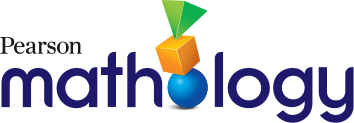 Mathology British Columbia Kindergarten CorrelationsLearning Standards Mathology Little Books & Teacher GuidesBig Idea: Numbers represent quantities that can be decomposed into smaller parts.Big Idea: Numbers represent quantities that can be decomposed into smaller parts.Big Idea: One-­‐to-­‐one correspondence and a sense of 5 and 10 are essential for fluency with numbers.Big Idea: One-­‐to-­‐one correspondence and a sense of 5 and 10 are essential for fluency with numbers.Content: Students are expected to know the following: Content: Students are expected to know the following: Number concepts to 10Animals HideAcorns for WilaiyaSpot Check!Time for GamesLet’s Play Waltes!Hedge and HogTo Be LongThe Best in ShowA Lot of NoiseWe Can Bead!Zoom In, Zoom OutThe Castle WallThe New NestWays to make 5A Warm, Cozy Nest Decomposition of numbers to 10Lots of Dots!Let’s Play Waltes!Dan’s Doggy DaycareChange in quantity to 10, using concrete materialsLet’s Play Waltes! A Warm, Cozy Nest Animals HideTime for Games Equality as a balance and inequality as an imbalanceTime for GamesSpot Check!Lots of Dots!Let’s Play Waltes!Dan’s Doggy DaycareAnimals HideAcorns for WilaiyaBig Idea: Objects have attributes that can be described, measured, and compared.Big Idea: Objects have attributes that can be described, measured, and compared.Content: Students are expected to know the following:Content: Students are expected to know the following:Direct comparative measurement (e.g., linear, mass, capacity)To Be LongThe Best in ShowSingle attributes of 2D shapes and 3D objectsZoom In, Zoom OutCastle WallsThe New NestBig Ideas: Repeating elements in patterns can be identified.Big Ideas: Repeating elements in patterns can be identified.Content: Students are expected to know the following:Content: Students are expected to know the following:Repeating patterns with two or three elementsA Lot of NoiseWe Can BeadEquality as a balance and inequality as an imbalanceBig Ideas: Familiar events can be described as likely or unlikely and compared.Big Ideas: Familiar events can be described as likely or unlikely and compared.Content: Students are expected to know the following:Content: Students are expected to know the following:Concrete or pictorial graphs as a visual toolHedge and HogLikelihood of familiar life eventsCurricular Competencies: Students are expected to do the following:Curricular Competencies: Students are expected to do the following:Reasoning and analyzingReasoning and analyzingEstimate reasonablyLots of Dots!Dan’s Doggy DaycareAnimals HideAcorns for WilaiyaThe Best in ShowTo Be LongDevelop mental math strategies and abilities to make sense of quantitiesAll Kindergarten titlesUnderstanding and representingUnderstanding and representingDevelop and use multiple strategies to engage in problem solvingAll Kindergarten titlesEngage in problem-solving experiences that are connected to place, story, cultural practices, and perspectives relevant to local First Peoples communities, the local community, and other cultures Acorns for WilaiyaLet’s Play Waltes!We Can Bead!Communicating and representingCommunicating and representingCommunicate mathematical thinking in many waysAll Kindergarten titlesUse mathematical vocabulary and language to contribute to mathematicaldiscussionsAll Kindergarten titlesExplain and justify mathematical ideas and decisionsAll Kindergarten titlesRepresent mathematical ideas in concrete, pictorial, and symbolic formsAll books particularly:Acorns for WilaiyaA Warm, Cozy NestTime for GamesLots of Dots!Connecting and reflectingConnecting and reflectingReflect on mathematical thinkingAll Kindergarten titlesIncorporate First Peoples worldviews and perspectives to make connections to mathematical conceptsAcorns for WilaiyaLet’s Play Waltes!